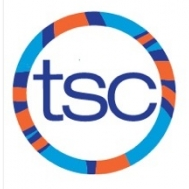 *Please arrive 15 mins prior to practice start.SUNDAYMONDAYTUESDAYWEDNESDAYTHURSDAYFRIDAYSATURDAY15:30-7:30amUofT/Benson*Dryland from 6:30-7:30amYouth Cup25:00-6:30pmCTech37:00-10:00amHarbord*Dryland from 9:00-10:00amOR Youth Cup4Youth Cup5 5:30-7:30amUofT/Benson*Dryland from 7:00-7:30am65:00-6:30pmCTech74:30-6:30pmHarbord*Dryland from 6:00-6:30pm86:00-8:00pmBranksome Hall95:00-6:30pmCTech107:00-10:00amHarbord*Dryland from 9:00-10:00am11125:30-7:30amUofT/Benson*Dryland from 7:00-7:30am135:00-6:30pmCTech144:30-6:30pmHarbord*Dryland from 6:00-6:30pm156:00-8:00pmBranksome Hall165:00-6:30pmCTechORTeam Showdown177:00-10:00amHarbord*Dryland from 9:00-10:00amORTeam Showdown18Team Showdown195:30-7:30amUofT/Benson*Dryland from 7:00-7:30am205:00-6:30pmCTech214:30-6:30pmHarbord*Dryland from 6:00-6:30pm22232425262728293031